Regulamin turnieju szachowego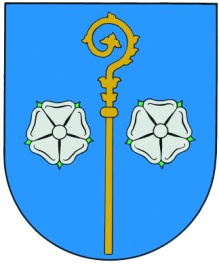 o PucharWójta Gminy Borzęcin Janusza Kwaśniaka.Organizator: Wójt Gminy Borzęcin, Gminny Ośrodek Kultury w Borzęcinie.Turniej o Puchar Wójta Gminy Borzęcin rozegrany zostanie 15.02.2014r. (sobota) o godz. 10.00 w Sali Imprez Gminnego Ośrodka Kultury w Borzęcinie.System rozgrywek: szwajcarski–kontrolowany na dystansie 9-11 rund. Czas gry wynosi na rozegranie jednej partii 30 minut (2x15).Prawo gry w turnieju posiada każdy szachista bez względu na posiadaną kategorię szachową, przynależność klubową i miejsce zamieszkania.Wpisowe do turnieju wynosi 20zł od seniorów i 10zł od juniorów. Zawodnicy z gminy Borzęcin startują w turnieju bezpłatnie.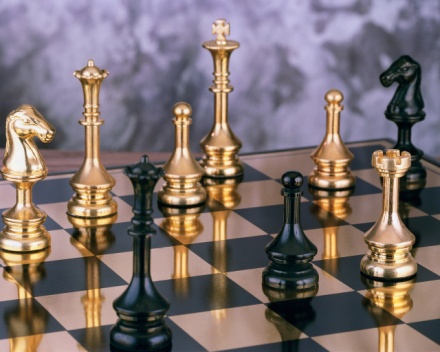 Sprzęt szachowy (szachy, szachownice, zegary) zabezpiecza sędzia główny.Sędzią głównym będzie Wiesław Kasperek z Tarnowa – zasłużony sędzia klasy państwowej. Pomagać mu będzie dwóch sędziów rundowych.Nagrody: Dla najlepszych 6-ciu szachistów zabezpieczone są nagrody pieniężne w kwocie: 400 zł, 250 zł, 200 zł, 150 zł, 100 zł, 50 zł. Dodatkowo dla zwycięzcy ufundowany będzie puchar Wójta Gminy Borzęcin. Będą też nagrody rzeczowe dla najlepszego juniora do 18 lat i seniora oraz najlepszego zawodnika reprezentującego gminę Borzęcin. W turnieju obowiązują przepisy Kodeksu Szachowego wraz ze wszystkimi zmianami dot. Systemu szachów szybkich.Organizator zabezpiecza dla wszystkich szachistów napoje gorące (kawa, herbata), paluszki oraz gorące danie.Przewidywany czas trwania turnieju od godz. 10.00 do 17.00. Zapisy do turnieju przyjmowane będą od godz. 8.45 do 9.45 w dniu rozpoczęcia turnieju. Zgłoszenia telefoniczne przed turniejem przyjmuje p. Wiesław Kasperek tel. 14 690-85-81 oraz  pracownicy Gminnego Ośrodka Kultury w Borzęcinie (tel.14 68 46 013) do dnia 13.02.2014r. (czwartek).Planowana ilość uczestników w turnieju to 60 osób.Wyniki turnieju zamieszczone zostaną w prasie lokalnej (Dziennik Polski, Gazeta Krakowska, Kurier Borzęcki oraz w lokalnych portalach internetowych okolic Tarnowa i Brzeska).Organizator wspólnie z sędzią głównym zastrzega sobie prawo ostatecznej interpretacji niniejszego Regulaminu.               Piotr KaniaDyrektor Gminnego Ośrodka Kultury                  w Borzęcinie